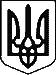 УКРАЇНАКОМИШУВАСЬКА СЕЛИЩНА РАДАОРІХІВСЬКОГО РАЙОНУ ЗАПОРІЗЬКОЇ ОБЛАСТІДВАДЦЯТЬ ЧЕТВЕРТА СЕСІЯВОСЬМОГО СКЛИКАННЯРІШЕННЯ20.03.2018							                                           № 10   Керуючись пунктом 1 частини 3 статті 26,  Закону України «Про місцеве самоврядування в Україні», з метою забезпечення представництва інтересів жителів населених пунктів Комишуваської селищної ради Оріхівського району Запорізької області, що увійшли до об’єднаної територіальної громади з адміністративним центром в у селищі міського типу Комишуваха Оріхівського району Запорізької області, враховуючи рішення Комишуваської селищної ради від 27.12.2016 № 19 «Про виконання обов’язків старости», 27.12.2016 № 20 «Про виконання обов’язків старости», 27.12.2016 № 21 «Про виконання обов’язків старости», 27.12.2016 № 22 «Про виконання обов’язків старости», 27.12.2016 № 23 «Про виконання обов’язків старости», 27.12.2016 № 24 «Про виконання обов’язків старости», 27.12.2016 № 25 «Про виконання обов’язків старости», Комишуваська селищна радаВИРІШИЛА: 1. Утворити на території Комишуваської селищної ради Оріхівського району Запорізької області сім старостинських округів:1.1. № 1 Зарічненський старостинський округ із центром у селищі Зарічне, що складається з села Жовтеньке, селище Зарічне;1.2. № 2 Новоіванівський старостинський округ із центром у селі Новоіванівка, що складається з сіл Дружне, Дудникове, Кущове, Новоіванівка;1.3. № 3 Новотавричеський старостинський округ із центром у селищі Новотавричеське, що складається із сіл Вільне, Оленівка, Тарасівка, селища Кирпотине, Новотавричеське;1.4. № 4 Новотроїцький старостинський округ із центром у селі Новотроїцьке, що складається із сіл Блакитне, Веселе, Жовта Круча, Новорозівка, Славне, Новотроїцьке;1.5. № 5 Новояковлівський старостинський округ із центром у селі Новояковлівка, що складається із сіл Магдалинівка, Запасне, Новобойківське, Новояковлівка;1.6. № 6 Щасливський старостинський округ із центром у селі Щасливе, що складається із сіл Трудолюбівка, Новомихайлівка, Щасливе, селища Калинівка;1.7. № 7 Яснополянський старостинський округ із центром у селі Ясна Поляна, що складається із сіл Трудооленівка, Ясна Поляна.2.Контроль за виконанням даного рішення покласти на постійну комісію  з питань прав людини, законності, депутатської діяльності і етики.Селищний голова                                                                          Ю.В. Карапетян                                      Про утворення старостинських округів Комишуваської селищної ради Оріхівського району Запорізької області